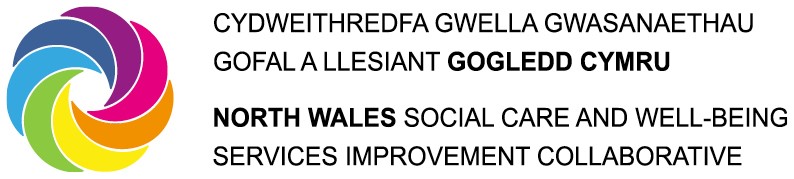 NORTH WALES REGIONAL PARTNERSHIP BOARD – Information for Service User Representatives1.BACKGROUND1.1Regional Boards are a legislative requirement under the Social Services and Well-being (Wales) Act 2014 (Part 9) and the Partnership Arrangements (Wales) Regulations 2015.1.2The regulations set out by Welsh Government establishes the main requirements, purpose and responsibilities of the Regional Partnership Board.2.PURPOSE2.1The Board will provide strategic advice and guidance; be supportive and enabling whilst also constructively challenge, specifically in relation to :Responding to the population assessment in accordance with section 14 of the Act;Implementing the plans for each of the local authority areas covered by the Board under section 14A of the Act;Ensuring the partnership bodies provide sufficient resources for the partnership arrangements in accordance with their powers under section 167 of the Act;Promoting the establishment of pooled funds where appropriate;Ensuring that services and resources are used in the most effective and efficient way to improve outcomes for people in their region;Preparing an annual report for Welsh Ministers on the extent to which the board’s objectives have been achieved;Providing strategic leadership to ensure that information is shared and used effectively to improve the delivery of services, care and support, using technology and common systems to underpin this2.2The Regional Board will prioritise the integration of services in relation to:Older people with complex needs and long term conditions, including dementia;People with learning disabilities;Carers, including young carers;Integrated Family Support Services;Children with complex needs due to disability or illness.SERVICE USER MEMBERS RESPONSIBILITIESResponsibilities include;To provide a Service User perspective to the business of the Regional Partnership Board (RPB)To contribute to discussions that take place during RPB meetings, based on your own experience as a service user To prepare for RPB meetings by reading the agenda and papers in advance and raising any issues for clarification with the Chair or Head of Regional CollaborationTo maintain the confidentiality of agenda papers, discussion and decisions madeTo attend RPB meetingsTo make sure you understand the priorities and objectives of the RPB and communicate them to others as requiredTo provide a link between the RPB and other service users as requiredTERM – Two yearsFrequency of meetings – monthly at present